Уважаемые коллеги!Департамент направляет дополнительную информацию к ранее направленным письмам от 21.08.2020 № ИХ.24-6094/20 и от 15.09.2020 
№ ИХ.24-6807/20.В соответствии с письмом Министерства просвещения Российской Федерации департамент в дополнение к письму от 21.08.2020 № ИХ.24-6094/20 «О проведении комплексного профилактического мероприятия «Детская безопасность» направляет следующие рекомендации:1.	Пункт 2.7 изложить в следующей редакции: Организовать проведение «Единого дня безопасности дорожного движения» 
23 сентября 2020 года во всех образовательных организациях Ярославской области на тему «Внимание! Дорога!» (материалы размещены на сайте ГОАУ ДО ЯО «Центр детей и юношества», www.yarcdu.ru, вкладка «Ресурсные центры», «Профилактика детского дорожно-транспортного травматизма», «Областные мероприятия», «Детская безопасность»).2.	Рекомендовать педагогическим работникам и родителям (законных представителям) обучающихся принять участие 23 сентября 2020 года во Всероссийском «родительском всеобуче» по профилактике детского дорожно-транспортного травматизма (информация о месте и времени проведения будет направлена дополнительно).3.	Рекомендовать руководителям образовательных организаций при проведении мероприятий по профилактике детского дорожно-транспортного травматизма использовать методические материалы, размещенные на интерактивном образовательном портале «Дорога без опасности» (http://bdd-eor.edu.ru/) и на сайте: www.юидроссии.рф. 4.	Рекомендовать руководителям образовательных организаций ежедневно проводить «минутки безопасности» с обучающимися в конце последнего урока.5.	Рекомендовать руководителям образовательных организаций обеспечить соблюдение требований Правил организованной перевозки группы детей автобусами, утвержденных постановлением Правительства Российской Федерации от 17 декабря 2013 г. № 1177, при осуществлении выездных мероприятий.С целью использования в работе департамент направляет методические наглядные материалы по организации перевозки группы детей автобусами, разработанные Министерством внутренних дел Российской Федерации (приложение 1).Дополнительно департамент обращает внимание на изменение формы отчета по предоставлению обобщенных результатов проведения комплексного профилактического мероприятия «Детская безопасность», в том числе проведение Недели безопасности дорожного движения (приложение 2).Отчет просим предоставить на адрес электронной почты: rc.pdd@yandex.ru, в срок до 29 сентября 2020 года.Приложение: 1. на 21 л. в 1 экз.		   2. в формате Excel в 1 экз.(4852) 72-83-23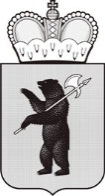 ДЕПАРТАМЕНТ ОБРАЗОВАНИЯЯРОСЛАВСКОЙ ОБЛАСТИСоветская ул., д. . Ярославль, 150000Телефон (4852) 40-18-95Факс (4852) 72-83-81e-mail: dobr@yarregion.ruhttp://yarregion.ru/depts/dobrОКПО 00097608, ОГРН 1027600681195,ИНН / КПП 7604037302 / 760401001__________________№______________На №     07-5555     от     16.09.2020     Руководителям органов местного самоуправления, осуществляющих управление в сфере образованияРуководителям государственных общеобразовательных организаций, функционально подчиненных департаменту образования Ярославской областиО проведении Недели безопасностиС.В. Астафьева